Colegio Providencia					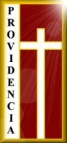 Del sagrado corazón						Temuco                                                 HORARIO DE CLASES ONLINECURSOPROFESORA JEFECURSOPROFESORA JEFE5° BASICO B5° BASICO B5° BASICO BCURSOPROFESORA JEFECURSOPROFESORA JEFESra: María Inés Cortés Sra: María Inés Cortés Sra: María Inés Cortés LUNESMARTESMIERCOLESJUEVESVIERNES9:00-9:45C.NATURALES9:00-9:45LENGUAJE10:00-10:45INGLES10:00-10:45MATEMATICA11:00-11:45MATEMATICA11:00-11:45HISTORIA15:00-15:45ORIENTACIONCada 15 días15:00-15:45EDUCACION FISICACada 15 días